Working Group for the Development of a UPOV Denomination Similarity Search ToolSecond Meeting
Geneva, June 9, 2015intermediate Report of the WG-DST Test study Document prepared by an expert from WIPO

Disclaimer:  this document does not represent UPOV policies or guidanceThe Annex to this document contains a copy of a presentation made to the WG-DST Test Study, at its second meeting, on the intermediate results of the Test Study.[Annex follows]INTERMEDIATE REPORT OF THE WG-DST TEST STUDY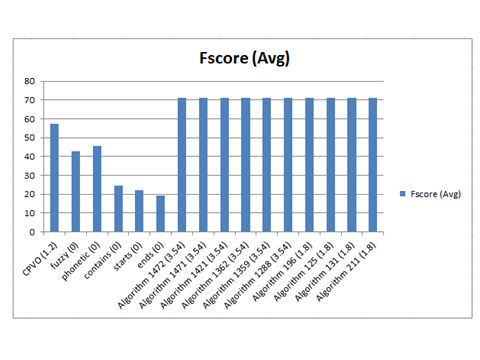 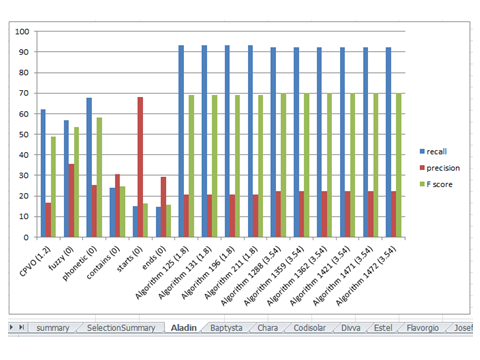 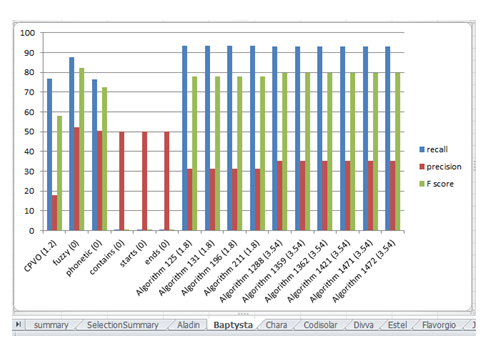 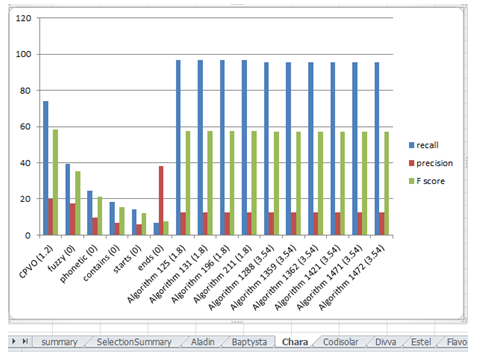 [End of Annex and of document]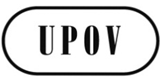 EUPOV/WG-DST/2/4ORIGINAL:  EnglishDATE:  July 21, 2015INTERNATIONAL UNION FOR THE PROTECTION OF NEW VARIETIES OF PLANTS INTERNATIONAL UNION FOR THE PROTECTION OF NEW VARIETIES OF PLANTS INTERNATIONAL UNION FOR THE PROTECTION OF NEW VARIETIES OF PLANTS GenevaGenevaGeneva